Rete delle Geo Storie a scala locale
Scuola capofila - Istituto Comprensivo di NOALE (VE)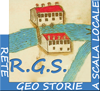 Associazione CLIO ‘92www.retegeostorie.itIstituto Comprensivo di CarboneraVerbale dell'incontro del giorno 17 gennaio 2017; ore 16.15-18.15Scuola primariaInsegnanti presenti (I.C. Carbonera):Boito HaidyBuonaiuto IlariaBusanel KettyMoro SabinaRento LauraInsegnanti presenti (I.C. Maserada):Romeo MarisaSartori LisaScomparin WallìCoordina BORDIN LUISAIl giorno 17 gennaio presso l'I.C. Di Carbonera si è svolto l'incontro di progettazione e programmazione del laboratorio per l'anno scolastico 2016/17. Come previsto dal progetto generale, partecipano anche le insegnanti dell'I.C. Di Maserada.COMUNICAZIONIAlcune insegnanti hanno già partecipato, il 13 gennaio,   alla visita guidata presso la mostra “ La geografia serve a fare la guerra?”. Le altre date saranno il 27 gennaio e il 10 febbraio.Corso sulle competenze in storia (seconda parte) organizzato dalla Rete: si terrà il 19 gennaio l’incontro con la Professoressa Patrizia Sandri sull’educazione temporale, riservato alle insegnanti che hanno scelto l’opzione full-time.E’ stata pubblicata la Newsletter n. 12, ricca di materiali sulla Giornata della Memoria con contributi degli istituti di Carbonera, Breda e Maserada. Le insegnanti si confrontano su tale tematica.Non è stata ancora definita la data per la visita alla 6^ mostra sull'estinzione al Muse.Le insegnanti Scomparin e Romeo riferiscono di aver visitato il centro Pavanello di Meolo; tale visita è stata utile soprattutto per capire come è stato  utilizzato  il materiale fornito dai  cittadini (fotografie) e su come è stata allestita la mostra, anche in vista dell’allestimento di tutto il materiale raccolto e prodotto dagli alunni previsto per la mostra nell’ambito del Progetto “Segni di Terra” che sarà allestita al Museo sulla Grande Guerra a Maserada.ATTIVITA' NELLE CLASSIClassi 1L'insegnante Boito, in accordo con gli insegnanti del team, proporrà il copione sulla pianta del fagiolo ed inizierà le attività a partire dal mese di febbraio. Per quanto concerne “La Giornata della Memoria” proporrà agli alunni la poesia: “Il numero” tratta dal libro “Il cammino dei diritti”.Classi 2L'insegnante Busanel avvierà un percorso relativo ai mestieri con gli alunni di Mignagola a partire dal mese di febbraio. Per “La Giornata della memoria” forse proporrà una poesia, in quanto si trova in difficoltà, a causa di alcune problematiche presenti all’interno della classe, ad affrontare tale argomento.L'insegnante Buonaiuto comincerà il laboratorio sulle case coloniche a partire da febbraio; mentre, per quanto riguarda “La Giornata della Memoria”, riferisce che all’interno del plesso di Vascon, gli insegnanti hanno concordato di proporre a tutti gli alunni della scuola la canzone “Gam gam” e la lettura del libro “Rosabianca”.Classi 4L' insegnante Moro ha già avviato il laboratorio sulla storia della scrittura e della carta. Per “La Giornata della Memoria”, oltre al lavoro concordato con gli insegnanti del plesso di Vascon, proporrà agli alunni alcune poesie scritte a Terezin.A Varago anche l'insegnante Scomparin ha già iniziato il percorso sulla storia della scrittura e della carta.A Maserada l’insegnante Sartori comunica che ha appena avviato il laboratorio sulla storia della scrittura.Classi 5L'insegnante Bordin comunica che il lavoro relativo alla Grande Guerra per il momento è fermo. Per quanto concerne “La Giornata della Memoria” affronterà con gli alunni tutta la parte storica relativa alla Shoah, proporrà la visione del film ”Anna Frank”  e visiterà il ghetto ebraico a Venezia a fine gennaio. Poi si recherà con le classi al Museo di Montebelluna per sperimentare le attività proposte nel quaderno didattico “C’‘era una volta la ceramica”, redatto in collaborazione con il Museo di Montebelluna.  L'insegnante Scomparin accompagnerà gli alunni di classe 5^, insieme all’insegnante di Religione Cattolica, alla visita del ghetto ebraico a Venezia in occasione della “Giornata della Memoria”. Ha, inoltre, raccolto diverso materiale sulla storia della scuola di Varago e sta portando a termine il percorso sulla Prima Guerra Mondiale, con la pubblicazione del libro realizzato dagli alunni della classe.CALENDARIOIl gruppo conferma tutte le date precedentemente stabilite. La segretaria  Sabina Moro                                                                         La coordinatrice                                                                                            ins. Bordin Luisa